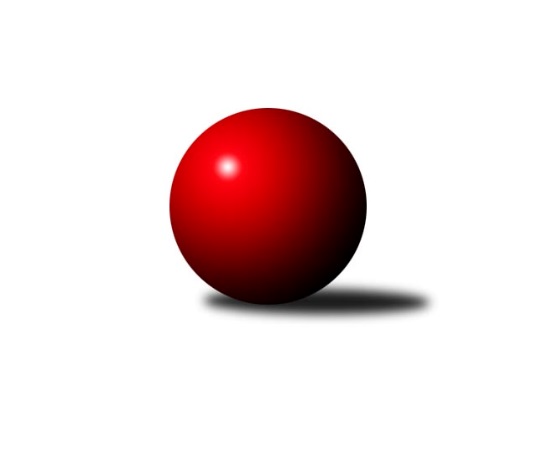 Č.10Ročník 2019/2020	24.5.2024 Jihomoravský KP1 sever 2019/2020Statistika 10. kolaTabulka družstev:		družstvo	záp	výh	rem	proh	skore	sety	průměr	body	plné	dorážka	chyby	1.	KK Orel Telnice	10	9	0	1	53.5 : 26.5 	(70.5 : 49.5)	2602	18	1786	816	33.5	2.	KK Moravská Slávia Brno B	10	8	0	2	56.0 : 24.0 	(77.0 : 43.0)	2570	16	1749	821	30.6	3.	TJ Sokol Brno IV A	10	8	0	2	55.0 : 25.0 	(70.5 : 49.5)	2592	16	1783	809	30.9	4.	KK Velen Boskovice	10	7	1	2	50.0 : 30.0 	(69.5 : 50.5)	2519	15	1734	786	41	5.	KK Moravská Slávia Brno C	10	6	0	4	44.5 : 35.5 	(60.5 : 59.5)	2477	12	1746	732	46.9	6.	KK Slovan Rosice C	10	5	0	5	40.5 : 39.5 	(61.0 : 59.0)	2550	10	1765	786	35.8	7.	SOS Židenice	10	5	0	5	40.0 : 40.0 	(58.5 : 61.5)	2455	10	1710	744	44.9	8.	KS Devítka Brno	10	4	1	5	35.0 : 45.0 	(56.5 : 63.5)	2503	9	1744	758	46.8	9.	SKK Veverky Brno	10	4	0	6	34.5 : 45.5 	(54.5 : 65.5)	2368	8	1668	700	44.1	10.	KK Moravská Slávia Brno D	10	3	1	6	32.0 : 48.0 	(55.0 : 65.0)	2456	7	1722	734	46.6	11.	SK Brno Žabovřesky	10	3	0	7	35.5 : 44.5 	(59.0 : 61.0)	2475	6	1711	764	35	12.	TJ Sokol Husovice D	10	3	0	7	32.0 : 48.0 	(55.5 : 64.5)	2496	6	1739	757	47.1	13.	KK Orel Ivančice	10	3	0	7	27.5 : 52.5 	(51.0 : 69.0)	2473	6	1725	748	51.7	14.	TJ Sokol Brno IV B	10	0	1	9	24.0 : 56.0 	(41.0 : 79.0)	2424	1	1712	712	60.7Tabulka doma:		družstvo	záp	výh	rem	proh	skore	sety	průměr	body	maximum	minimum	1.	KK Moravská Slávia Brno B	5	5	0	0	34.5 : 5.5 	(45.5 : 14.5)	2616	10	2660	2582	2.	TJ Sokol Brno IV A	5	5	0	0	33.0 : 7.0 	(38.5 : 21.5)	2650	10	2698	2584	3.	KK Moravská Slávia Brno C	5	5	0	0	31.5 : 8.5 	(37.0 : 23.0)	2524	10	2559	2481	4.	KK Velen Boskovice	5	5	0	0	30.0 : 10.0 	(37.5 : 22.5)	2433	10	2585	2347	5.	KK Orel Telnice	5	5	0	0	28.0 : 12.0 	(35.5 : 24.5)	2585	10	2629	2522	6.	SOS Židenice	5	4	0	1	28.0 : 12.0 	(38.0 : 22.0)	2519	8	2560	2461	7.	SKK Veverky Brno	5	4	0	1	26.0 : 14.0 	(36.5 : 23.5)	2488	8	2552	2399	8.	KS Devítka Brno	5	3	1	1	21.0 : 19.0 	(32.5 : 27.5)	2523	7	2548	2500	9.	KK Slovan Rosice C	5	3	0	2	23.0 : 17.0 	(36.0 : 24.0)	2622	6	2712	2558	10.	KK Orel Ivančice	5	3	0	2	20.5 : 19.5 	(31.0 : 29.0)	2514	6	2645	2432	11.	SK Brno Žabovřesky	5	2	0	3	19.0 : 21.0 	(32.5 : 27.5)	2516	4	2588	2457	12.	KK Moravská Slávia Brno D	4	1	0	3	11.0 : 21.0 	(22.5 : 25.5)	2508	2	2524	2496	13.	TJ Sokol Husovice D	6	1	0	5	14.0 : 34.0 	(31.5 : 40.5)	2547	2	2640	2466	14.	TJ Sokol Brno IV B	5	0	1	4	14.0 : 26.0 	(23.0 : 37.0)	2459	1	2542	2392Tabulka venku:		družstvo	záp	výh	rem	proh	skore	sety	průměr	body	maximum	minimum	1.	KK Orel Telnice	5	4	0	1	25.5 : 14.5 	(35.0 : 25.0)	2607	8	2731	2512	2.	TJ Sokol Brno IV A	5	3	0	2	22.0 : 18.0 	(32.0 : 28.0)	2577	6	2634	2508	3.	KK Moravská Slávia Brno B	5	3	0	2	21.5 : 18.5 	(31.5 : 28.5)	2583	6	2679	2444	4.	KK Velen Boskovice	5	2	1	2	20.0 : 20.0 	(32.0 : 28.0)	2541	5	2722	2438	5.	KK Moravská Slávia Brno D	6	2	1	3	21.0 : 27.0 	(32.5 : 39.5)	2450	5	2498	2366	6.	TJ Sokol Husovice D	4	2	0	2	18.0 : 14.0 	(24.0 : 24.0)	2490	4	2519	2432	7.	KK Slovan Rosice C	5	2	0	3	17.5 : 22.5 	(25.0 : 35.0)	2536	4	2618	2348	8.	SK Brno Žabovřesky	5	1	0	4	16.5 : 23.5 	(26.5 : 33.5)	2467	2	2596	2315	9.	KS Devítka Brno	5	1	0	4	14.0 : 26.0 	(24.0 : 36.0)	2498	2	2556	2464	10.	KK Moravská Slávia Brno C	5	1	0	4	13.0 : 27.0 	(23.5 : 36.5)	2468	2	2601	2287	11.	SOS Židenice	5	1	0	4	12.0 : 28.0 	(20.5 : 39.5)	2439	2	2471	2395	12.	TJ Sokol Brno IV B	5	0	0	5	10.0 : 30.0 	(18.0 : 42.0)	2416	0	2473	2313	13.	SKK Veverky Brno	5	0	0	5	8.5 : 31.5 	(18.0 : 42.0)	2344	0	2482	2153	14.	KK Orel Ivančice	5	0	0	5	7.0 : 33.0 	(20.0 : 40.0)	2462	0	2520	2396Tabulka podzimní části:		družstvo	záp	výh	rem	proh	skore	sety	průměr	body	doma	venku	1.	KK Orel Telnice	10	9	0	1	53.5 : 26.5 	(70.5 : 49.5)	2602	18 	5 	0 	0 	4 	0 	1	2.	KK Moravská Slávia Brno B	10	8	0	2	56.0 : 24.0 	(77.0 : 43.0)	2570	16 	5 	0 	0 	3 	0 	2	3.	TJ Sokol Brno IV A	10	8	0	2	55.0 : 25.0 	(70.5 : 49.5)	2592	16 	5 	0 	0 	3 	0 	2	4.	KK Velen Boskovice	10	7	1	2	50.0 : 30.0 	(69.5 : 50.5)	2519	15 	5 	0 	0 	2 	1 	2	5.	KK Moravská Slávia Brno C	10	6	0	4	44.5 : 35.5 	(60.5 : 59.5)	2477	12 	5 	0 	0 	1 	0 	4	6.	KK Slovan Rosice C	10	5	0	5	40.5 : 39.5 	(61.0 : 59.0)	2550	10 	3 	0 	2 	2 	0 	3	7.	SOS Židenice	10	5	0	5	40.0 : 40.0 	(58.5 : 61.5)	2455	10 	4 	0 	1 	1 	0 	4	8.	KS Devítka Brno	10	4	1	5	35.0 : 45.0 	(56.5 : 63.5)	2503	9 	3 	1 	1 	1 	0 	4	9.	SKK Veverky Brno	10	4	0	6	34.5 : 45.5 	(54.5 : 65.5)	2368	8 	4 	0 	1 	0 	0 	5	10.	KK Moravská Slávia Brno D	10	3	1	6	32.0 : 48.0 	(55.0 : 65.0)	2456	7 	1 	0 	3 	2 	1 	3	11.	SK Brno Žabovřesky	10	3	0	7	35.5 : 44.5 	(59.0 : 61.0)	2475	6 	2 	0 	3 	1 	0 	4	12.	TJ Sokol Husovice D	10	3	0	7	32.0 : 48.0 	(55.5 : 64.5)	2496	6 	1 	0 	5 	2 	0 	2	13.	KK Orel Ivančice	10	3	0	7	27.5 : 52.5 	(51.0 : 69.0)	2473	6 	3 	0 	2 	0 	0 	5	14.	TJ Sokol Brno IV B	10	0	1	9	24.0 : 56.0 	(41.0 : 79.0)	2424	1 	0 	1 	4 	0 	0 	5Tabulka jarní části:		družstvo	záp	výh	rem	proh	skore	sety	průměr	body	doma	venku	1.	KK Moravská Slávia Brno C	0	0	0	0	0.0 : 0.0 	(0.0 : 0.0)	0	0 	0 	0 	0 	0 	0 	0 	2.	SK Brno Žabovřesky	0	0	0	0	0.0 : 0.0 	(0.0 : 0.0)	0	0 	0 	0 	0 	0 	0 	0 	3.	KK Moravská Slávia Brno D	0	0	0	0	0.0 : 0.0 	(0.0 : 0.0)	0	0 	0 	0 	0 	0 	0 	0 	4.	TJ Sokol Brno IV B	0	0	0	0	0.0 : 0.0 	(0.0 : 0.0)	0	0 	0 	0 	0 	0 	0 	0 	5.	TJ Sokol Brno IV A	0	0	0	0	0.0 : 0.0 	(0.0 : 0.0)	0	0 	0 	0 	0 	0 	0 	0 	6.	TJ Sokol Husovice D	0	0	0	0	0.0 : 0.0 	(0.0 : 0.0)	0	0 	0 	0 	0 	0 	0 	0 	7.	KK Moravská Slávia Brno B	0	0	0	0	0.0 : 0.0 	(0.0 : 0.0)	0	0 	0 	0 	0 	0 	0 	0 	8.	SKK Veverky Brno	0	0	0	0	0.0 : 0.0 	(0.0 : 0.0)	0	0 	0 	0 	0 	0 	0 	0 	9.	KK Slovan Rosice C	0	0	0	0	0.0 : 0.0 	(0.0 : 0.0)	0	0 	0 	0 	0 	0 	0 	0 	10.	KK Orel Telnice	0	0	0	0	0.0 : 0.0 	(0.0 : 0.0)	0	0 	0 	0 	0 	0 	0 	0 	11.	KS Devítka Brno	0	0	0	0	0.0 : 0.0 	(0.0 : 0.0)	0	0 	0 	0 	0 	0 	0 	0 	12.	KK Velen Boskovice	0	0	0	0	0.0 : 0.0 	(0.0 : 0.0)	0	0 	0 	0 	0 	0 	0 	0 	13.	SOS Židenice	0	0	0	0	0.0 : 0.0 	(0.0 : 0.0)	0	0 	0 	0 	0 	0 	0 	0 	14.	KK Orel Ivančice	0	0	0	0	0.0 : 0.0 	(0.0 : 0.0)	0	0 	0 	0 	0 	0 	0 	0 Zisk bodů pro družstvo:		jméno hráče	družstvo	body	zápasy	v %	dílčí body	sety	v %	1.	Marek Škrabal 	TJ Sokol Husovice D 	9	/	10	(90%)	19	/	20	(95%)	2.	David Pospíšil 	KK Moravská Slávia Brno B 	8	/	8	(100%)	14	/	16	(88%)	3.	Petr Papoušek 	KK Velen Boskovice  	8	/	9	(89%)	14	/	18	(78%)	4.	Lukáš Chadim 	TJ Sokol Brno IV A 	8	/	9	(89%)	14	/	18	(78%)	5.	Roman Janderka 	KK Moravská Slávia Brno D 	8	/	9	(89%)	11	/	18	(61%)	6.	František Ševčík 	KK Velen Boskovice  	8	/	10	(80%)	16	/	20	(80%)	7.	Zdeněk Holoubek 	TJ Sokol Brno IV B 	8	/	10	(80%)	15.5	/	20	(78%)	8.	Petr Woller 	SOS Židenice 	8	/	10	(80%)	14	/	20	(70%)	9.	Marek Rozsíval 	TJ Sokol Brno IV A 	7	/	8	(88%)	12.5	/	16	(78%)	10.	František Hrazdíra 	KK Orel Telnice 	7	/	8	(88%)	12	/	16	(75%)	11.	František Kramář 	KK Moravská Slávia Brno D 	7	/	10	(70%)	14	/	20	(70%)	12.	Filip Žažo 	KK Moravská Slávia Brno C 	7	/	10	(70%)	13	/	20	(65%)	13.	Pavel Husar 	TJ Sokol Brno IV A 	7	/	10	(70%)	12	/	20	(60%)	14.	Richard Coufal 	SK Brno Žabovřesky  	7	/	10	(70%)	11	/	20	(55%)	15.	Radek Šenkýř 	KK Moravská Slávia Brno B 	6	/	7	(86%)	11	/	14	(79%)	16.	Štěpán Večerka 	KK Moravská Slávia Brno B 	6	/	8	(75%)	11	/	16	(69%)	17.	Jiří Šimeček 	KK Orel Telnice 	6	/	8	(75%)	10	/	16	(63%)	18.	Martin Bublák 	KK Orel Ivančice 	6	/	9	(67%)	13.5	/	18	(75%)	19.	Kamil Ondroušek 	KK Slovan Rosice C 	6	/	9	(67%)	13	/	18	(72%)	20.	Pavel Suchan 	SOS Židenice 	6	/	9	(67%)	11.5	/	18	(64%)	21.	Jan Polák 	KK Moravská Slávia Brno C 	6	/	10	(60%)	13	/	20	(65%)	22.	Oldřich Kopal 	KS Devítka Brno 	6	/	10	(60%)	12	/	20	(60%)	23.	Martin Zubatý 	SKK Veverky Brno 	6	/	10	(60%)	12	/	20	(60%)	24.	Jan Veselovský 	TJ Sokol Husovice D 	6	/	10	(60%)	9.5	/	20	(48%)	25.	Libuše Janková 	TJ Sokol Brno IV B 	6	/	10	(60%)	8	/	20	(40%)	26.	Petr Lang 	KK Moravská Slávia Brno B 	5.5	/	10	(55%)	12	/	20	(60%)	27.	Petr Kouřil 	SK Brno Žabovřesky  	5	/	7	(71%)	10	/	14	(71%)	28.	Jana Fialová 	KK Velen Boskovice  	5	/	8	(63%)	10.5	/	16	(66%)	29.	Mirek Mikáč 	KK Orel Telnice 	5	/	8	(63%)	10.5	/	16	(66%)	30.	Dalibor Lang 	KK Moravská Slávia Brno C 	5	/	8	(63%)	9	/	16	(56%)	31.	Petr Mecerod 	KK Slovan Rosice C 	5	/	8	(63%)	8.5	/	16	(53%)	32.	Petr Večeřa 	SKK Veverky Brno 	5	/	9	(56%)	10	/	18	(56%)	33.	Vladimír Vondráček 	SK Brno Žabovřesky  	5	/	9	(56%)	10	/	18	(56%)	34.	Jiří Dvořák 	KK Orel Telnice 	5	/	10	(50%)	12	/	20	(60%)	35.	František Kellner 	KK Moravská Slávia Brno B 	5	/	10	(50%)	11.5	/	20	(58%)	36.	Milan Mikáč 	KK Orel Telnice 	5	/	10	(50%)	11.5	/	20	(58%)	37.	Jaroslav Sláma 	KS Devítka Brno 	5	/	10	(50%)	10	/	20	(50%)	38.	Tomáš Rak 	SKK Veverky Brno 	5	/	10	(50%)	9	/	20	(45%)	39.	Renata Svobodová 	SOS Židenice 	5	/	10	(50%)	8	/	20	(40%)	40.	Josef Tesař 	KK Slovan Rosice C 	5	/	10	(50%)	7	/	20	(35%)	41.	Martin Pokorný 	TJ Sokol Brno IV A 	4.5	/	5	(90%)	8	/	10	(80%)	42.	Petr Berka 	TJ Sokol Brno IV A 	4.5	/	7	(64%)	7	/	14	(50%)	43.	Oldřich Šikula 	SK Brno Žabovřesky  	4.5	/	8	(56%)	10	/	16	(63%)	44.	Miroslav Vyhlídal 	KK Moravská Slávia Brno B 	4.5	/	9	(50%)	10	/	18	(56%)	45.	Jana Večeřová 	SKK Veverky Brno 	4	/	5	(80%)	7	/	10	(70%)	46.	Jaroslav Sedlář 	KK Moravská Slávia Brno B 	4	/	5	(80%)	6	/	10	(60%)	47.	Zdeněk Mrkvica 	KK Orel Ivančice 	4	/	6	(67%)	9	/	12	(75%)	48.	Petr Fiala 	KK Velen Boskovice  	4	/	6	(67%)	7	/	12	(58%)	49.	Petr Trusina 	TJ Sokol Husovice D 	4	/	7	(57%)	9.5	/	14	(68%)	50.	Jiří Černohlávek 	KS Devítka Brno 	4	/	7	(57%)	8	/	14	(57%)	51.	Antonín Pitner 	KK Velen Boskovice  	4	/	8	(50%)	9	/	16	(56%)	52.	Petr Ševčík 	KK Velen Boskovice  	4	/	8	(50%)	8	/	16	(50%)	53.	Miroslav Vítek 	TJ Sokol Brno IV A 	4	/	8	(50%)	8	/	16	(50%)	54.	Pavel Mecerod 	KK Slovan Rosice C 	4	/	8	(50%)	7	/	16	(44%)	55.	Ondřej Olšák 	KK Moravská Slávia Brno C 	4	/	8	(50%)	6	/	16	(38%)	56.	Zdeněk Kouřil 	SK Brno Žabovřesky  	4	/	9	(44%)	7.5	/	18	(42%)	57.	Radoslav Rozsíval 	TJ Sokol Brno IV A 	4	/	9	(44%)	7	/	18	(39%)	58.	Radka Šindelářová 	KK Moravská Slávia Brno D 	4	/	10	(40%)	9	/	20	(45%)	59.	Milan Krejčí 	TJ Sokol Brno IV B 	4	/	10	(40%)	9	/	20	(45%)	60.	Zdeněk Žižlavský 	KK Moravská Slávia Brno C 	4	/	10	(40%)	8	/	20	(40%)	61.	Jaromír Klika 	KK Orel Ivančice 	4	/	10	(40%)	6	/	20	(30%)	62.	Milan Čech 	KK Slovan Rosice C 	3.5	/	5	(70%)	6.5	/	10	(65%)	63.	Vladimír Veselý 	SKK Veverky Brno 	3.5	/	6	(58%)	7	/	12	(58%)	64.	Pavel Dvořák 	KK Orel Telnice 	3.5	/	6	(58%)	6	/	12	(50%)	65.	Josef Polák 	KK Moravská Slávia Brno C 	3.5	/	10	(35%)	7	/	20	(35%)	66.	Soňa Lahodová 	SOS Židenice 	3	/	4	(75%)	5	/	8	(63%)	67.	Ladislav Majer 	SOS Židenice 	3	/	7	(43%)	8	/	14	(57%)	68.	Alena Dvořáková 	KK Orel Telnice 	3	/	7	(43%)	6.5	/	14	(46%)	69.	Jaroslav Sedlář 	KS Devítka Brno 	3	/	9	(33%)	7	/	18	(39%)	70.	Vítězslav Kopal 	KS Devítka Brno 	3	/	10	(30%)	10	/	20	(50%)	71.	Magda Winterová 	KK Slovan Rosice C 	3	/	10	(30%)	9	/	20	(45%)	72.	Tereza Nová 	KK Moravská Slávia Brno D 	3	/	10	(30%)	8	/	20	(40%)	73.	Jiří Kraus 	KK Moravská Slávia Brno D 	2	/	2	(100%)	3	/	4	(75%)	74.	Eugen Olgyai 	SKK Veverky Brno 	2	/	4	(50%)	3	/	8	(38%)	75.	Alfréd Peřina 	KK Slovan Rosice C 	2	/	5	(40%)	5	/	10	(50%)	76.	Alena Bružová 	KK Slovan Rosice C 	2	/	5	(40%)	5	/	10	(50%)	77.	Ondřej Chovanec 	TJ Sokol Husovice D 	2	/	5	(40%)	4	/	10	(40%)	78.	Jan Svoboda 	KK Orel Ivančice 	2	/	6	(33%)	4	/	12	(33%)	79.	Martin Maša 	KK Orel Ivančice 	2	/	7	(29%)	6	/	14	(43%)	80.	Jiří Rauschgold 	TJ Sokol Husovice D 	2	/	7	(29%)	4	/	14	(29%)	81.	Milan Hepnárek 	SK Brno Žabovřesky  	2	/	8	(25%)	7	/	16	(44%)	82.	Laura Neová 	SOS Židenice 	2	/	8	(25%)	5	/	16	(31%)	83.	Ivona Hájková 	TJ Sokol Brno IV B 	2	/	8	(25%)	3	/	16	(19%)	84.	Ivo Hort 	KS Devítka Brno 	2	/	9	(22%)	7	/	18	(39%)	85.	František Zemek 	KK Orel Ivančice 	2	/	9	(22%)	7	/	18	(39%)	86.	Radim Kozumplík 	TJ Sokol Husovice D 	2	/	9	(22%)	5	/	18	(28%)	87.	Věra Matevová 	SOS Židenice 	2	/	9	(22%)	5	/	18	(28%)	88.	Eduard Ostřížek 	SK Brno Žabovřesky  	2	/	9	(22%)	3.5	/	18	(19%)	89.	Milan Kučera 	KK Moravská Slávia Brno C 	1	/	1	(100%)	2	/	2	(100%)	90.	Dalibor Dvorník 	KK Moravská Slávia Brno B 	1	/	1	(100%)	1.5	/	2	(75%)	91.	Petr Michálek 	KK Velen Boskovice  	1	/	1	(100%)	1	/	2	(50%)	92.	Jaromír Zukal 	KK Velen Boskovice  	1	/	2	(50%)	2	/	4	(50%)	93.	Zdenek Pokorný 	KK Orel Telnice 	1	/	2	(50%)	2	/	4	(50%)	94.	Jiří Martínek 	KS Devítka Brno 	1	/	2	(50%)	1.5	/	4	(38%)	95.	Jan Bernatík 	KK Moravská Slávia Brno C 	1	/	2	(50%)	1	/	4	(25%)	96.	Ladislav Minx 	KK Velen Boskovice  	1	/	2	(50%)	1	/	4	(25%)	97.	Petr Juránek 	KS Devítka Brno 	1	/	2	(50%)	1	/	4	(25%)	98.	Vojtěch Šmarda 	KK Orel Ivančice 	1	/	3	(33%)	2	/	6	(33%)	99.	Bohumil Sehnal 	TJ Sokol Brno IV B 	1	/	3	(33%)	2	/	6	(33%)	100.	Miroslav Hoffmann 	SOS Židenice 	1	/	3	(33%)	2	/	6	(33%)	101.	Miroslav Oujezdský 	KK Moravská Slávia Brno C 	1	/	3	(33%)	1.5	/	6	(25%)	102.	Martin Sedlák 	TJ Sokol Husovice D 	1	/	4	(25%)	3	/	8	(38%)	103.	Jiří Kisling 	KK Moravská Slávia Brno D 	1	/	5	(20%)	3	/	10	(30%)	104.	Michaela Šimková 	KK Moravská Slávia Brno D 	1	/	7	(14%)	5.5	/	14	(39%)	105.	Jiří Josefík 	TJ Sokol Brno IV B 	1	/	9	(11%)	3.5	/	18	(19%)	106.	Lukáš Pernica 	SKK Veverky Brno 	1	/	10	(10%)	4.5	/	20	(23%)	107.	Petr Kremláček 	KK Orel Ivančice 	0.5	/	7	(7%)	2.5	/	14	(18%)	108.	Radka Rosendorfová 	TJ Sokol Brno IV A 	0	/	1	(0%)	1	/	2	(50%)	109.	Vladimír Polách 	SKK Veverky Brno 	0	/	1	(0%)	1	/	2	(50%)	110.	Radek Smutný 	TJ Sokol Brno IV B 	0	/	1	(0%)	0	/	2	(0%)	111.	Milan Doušek 	KK Orel Telnice 	0	/	1	(0%)	0	/	2	(0%)	112.	František Žák 	SKK Veverky Brno 	0	/	1	(0%)	0	/	2	(0%)	113.	Cyril Vaško 	KS Devítka Brno 	0	/	1	(0%)	0	/	2	(0%)	114.	Marek Svitavský 	TJ Sokol Brno IV A 	0	/	1	(0%)	0	/	2	(0%)	115.	Jan Kučera 	TJ Sokol Brno IV B 	0	/	1	(0%)	0	/	2	(0%)	116.	Ondřej Peterka 	KK Orel Ivančice 	0	/	2	(0%)	1	/	4	(25%)	117.	Milan Grombiřík 	SKK Veverky Brno 	0	/	2	(0%)	1	/	4	(25%)	118.	Ivo Mareček 	KK Velen Boskovice  	0	/	2	(0%)	1	/	4	(25%)	119.	Karel Krajina 	SKK Veverky Brno 	0	/	2	(0%)	0	/	4	(0%)	120.	Alois Látal 	KK Velen Boskovice  	0	/	2	(0%)	0	/	4	(0%)	121.	Petr Chovanec 	TJ Sokol Husovice D 	0	/	5	(0%)	1.5	/	10	(15%)	122.	Miroslav Vítek 	KK Moravská Slávia Brno D 	0	/	7	(0%)	1.5	/	14	(11%)	123.	Roman Vlach 	TJ Sokol Brno IV B 	0	/	8	(0%)	0	/	16	(0%)Průměry na kuželnách:		kuželna	průměr	plné	dorážka	chyby	výkon na hráče	1.	KK Slovan Rosice, 1-4	2585	1790	795	37.3	(431.0)	2.	Telnice, 1-2	2551	1768	783	41.0	(425.3)	3.	TJ Sokol Husovice, 1-4	2547	1764	783	45.3	(424.6)	4.	TJ Sokol Brno IV, 1-4	2536	1760	776	42.8	(422.8)	5.	KK Orel Ivančice, 1-4	2512	1757	754	46.8	(418.7)	6.	KK MS Brno, 1-4	2511	1737	774	42.1	(418.6)	7.	Žabovřesky, 1-2	2493	1738	755	44.6	(415.6)	8.	Brno Veveří, 1-2	2463	1707	755	36.9	(410.6)	9.	Boskovice, 1-2	2371	1646	724	41.4	(395.2)Nejlepší výkony na kuželnách:KK Slovan Rosice, 1-4KK Orel Telnice	2731	1. kolo	Zdeněk Holoubek 	TJ Sokol Brno IV B	480	2. koloKK Slovan Rosice C	2712	2. kolo	Mirek Mikáč 	KK Orel Telnice	478	1. koloKK Slovan Rosice C	2636	1. kolo	Magda Winterová 	KK Slovan Rosice C	476	2. koloKK Slovan Rosice C	2608	6. kolo	Magda Winterová 	KK Slovan Rosice C	475	6. koloSK Brno Žabovřesky 	2596	9. kolo	Jiří Dvořák 	KK Orel Telnice	474	1. koloKK Slovan Rosice C	2594	9. kolo	Josef Tesař 	KK Slovan Rosice C	473	2. koloKK Slovan Rosice C	2558	4. kolo	František Hrazdíra 	KK Orel Telnice	471	1. koloKS Devítka Brno	2512	4. kolo	Milan Čech 	KK Slovan Rosice C	461	2. koloTJ Sokol Brno IV B	2473	2. kolo	Petr Mecerod 	KK Slovan Rosice C	458	9. koloSOS Židenice	2437	6. kolo	Magda Winterová 	KK Slovan Rosice C	456	9. koloTelnice, 1-2KK Orel Telnice	2629	9. kolo	Milan Mikáč 	KK Orel Telnice	470	6. koloKK Orel Telnice	2626	6. kolo	Jiří Šimeček 	KK Orel Telnice	466	9. koloKK Orel Telnice	2592	4. kolo	Jaromír Klika 	KK Orel Ivančice	466	9. koloTJ Sokol Brno IV A	2568	4. kolo	Jiří Šimeček 	KK Orel Telnice	461	7. koloKK Orel Telnice	2555	2. kolo	Lukáš Chadim 	TJ Sokol Brno IV A	460	4. koloKK Moravská Slávia Brno C	2529	6. kolo	Mirek Mikáč 	KK Orel Telnice	459	6. koloKK Orel Telnice	2522	7. kolo	František Hrazdíra 	KK Orel Telnice	459	6. koloKK Orel Ivančice	2520	9. kolo	Petr Woller 	SOS Židenice	457	7. koloSK Brno Žabovřesky 	2515	2. kolo	Pavel Suchan 	SOS Židenice	454	7. koloSOS Židenice	2460	7. kolo	František Hrazdíra 	KK Orel Telnice	452	4. koloTJ Sokol Husovice, 1-4KK Velen Boskovice 	2722	7. kolo	Milan Mikáč 	KK Orel Telnice	485	10. koloKK Orel Telnice	2647	10. kolo	Marek Škrabal 	TJ Sokol Husovice D	483	10. koloTJ Sokol Husovice D	2640	7. kolo	Marek Škrabal 	TJ Sokol Husovice D	483	8. koloTJ Sokol Husovice D	2628	10. kolo	František Ševčík 	KK Velen Boskovice 	481	7. koloKK Moravská Slávia Brno C	2601	1. kolo	František Hrazdíra 	KK Orel Telnice	473	10. koloKK Moravská Slávia Brno B	2597	8. kolo	Petr Papoušek 	KK Velen Boskovice 	471	7. koloKK Orel Telnice	2587	8. kolo	Marek Škrabal 	TJ Sokol Husovice D	471	3. koloTJ Sokol Husovice D	2570	8. kolo	Jiří Kraus 	KK Moravská Slávia Brno D	468	3. koloKK Slovan Rosice C	2570	5. kolo	Josef Polák 	KK Moravská Slávia Brno C	468	1. koloKS Devítka Brno	2548	5. kolo	Jana Fialová 	KK Velen Boskovice 	465	7. koloTJ Sokol Brno IV, 1-4TJ Sokol Brno IV A	2698	7. kolo	Marek Rozsíval 	TJ Sokol Brno IV A	481	10. koloTJ Sokol Brno IV A	2693	5. kolo	Lukáš Chadim 	TJ Sokol Brno IV A	477	7. koloTJ Sokol Brno IV A	2690	10. kolo	Lukáš Chadim 	TJ Sokol Brno IV A	477	10. koloKK Moravská Slávia Brno B	2630	4. kolo	Marek Rozsíval 	TJ Sokol Brno IV A	476	5. koloKK Slovan Rosice C	2607	10. kolo	Marek Rozsíval 	TJ Sokol Brno IV A	475	7. koloKK Moravská Slávia Brno B	2593	7. kolo	David Pospíšil 	KK Moravská Slávia Brno B	472	7. koloTJ Sokol Brno IV A	2586	8. kolo	David Pospíšil 	KK Moravská Slávia Brno B	468	4. koloTJ Sokol Brno IV A	2584	2. kolo	Pavel Husar 	TJ Sokol Brno IV A	466	2. koloKK Orel Telnice	2566	3. kolo	Pavel Husar 	TJ Sokol Brno IV A	466	7. koloTJ Sokol Brno IV B	2542	3. kolo	Lukáš Chadim 	TJ Sokol Brno IV A	461	5. koloKK Orel Ivančice, 1-4KK Orel Ivančice	2645	6. kolo	Pavel Husar 	TJ Sokol Brno IV A	476	6. koloKK Slovan Rosice C	2618	7. kolo	Martin Maša 	KK Orel Ivančice	473	6. koloTJ Sokol Brno IV A	2607	6. kolo	Martin Bublák 	KK Orel Ivančice	473	2. koloKK Orel Ivančice	2526	7. kolo	Magda Winterová 	KK Slovan Rosice C	472	7. koloKK Velen Boskovice 	2524	4. kolo	Martin Bublák 	KK Orel Ivančice	464	6. koloKK Orel Ivančice	2493	10. kolo	Kamil Ondroušek 	KK Slovan Rosice C	459	7. koloKK Orel Ivančice	2473	2. kolo	Martin Bublák 	KK Orel Ivančice	458	7. koloKK Orel Ivančice	2432	4. kolo	Marek Rozsíval 	TJ Sokol Brno IV A	456	6. koloTJ Sokol Husovice D	2432	2. kolo	Martin Bublák 	KK Orel Ivančice	456	10. koloSKK Veverky Brno	2370	10. kolo	Martin Pokorný 	TJ Sokol Brno IV A	445	6. koloKK MS Brno, 1-4KK Moravská Slávia Brno B	2679	2. kolo	David Pospíšil 	KK Moravská Slávia Brno B	480	6. koloKK Moravská Slávia Brno B	2660	6. kolo	Roman Janderka 	KK Moravská Slávia Brno D	475	2. koloKK Moravská Slávia Brno B	2633	9. kolo	František Kellner 	KK Moravská Slávia Brno B	472	2. koloKK Moravská Slávia Brno B	2608	5. kolo	Marek Rozsíval 	TJ Sokol Brno IV A	471	9. koloKK Moravská Slávia Brno B	2598	3. kolo	Richard Coufal 	SK Brno Žabovřesky 	470	4. koloKK Moravská Slávia Brno B	2582	1. kolo	Štěpán Večerka 	KK Moravská Slávia Brno B	464	9. koloTJ Sokol Brno IV A	2563	9. kolo	Dalibor Lang 	KK Moravská Slávia Brno C	463	8. koloKK Moravská Slávia Brno C	2559	8. kolo	Jaroslav Sedlář 	KK Moravská Slávia Brno B	463	2. koloKK Moravská Slávia Brno C	2542	10. kolo	Jaroslav Sedlář 	KK Moravská Slávia Brno B	460	9. koloKK Slovan Rosice C	2538	3. kolo	František Kramář 	KK Moravská Slávia Brno D	457	6. koloŽabovřesky, 1-2TJ Sokol Brno IV A	2634	3. kolo	Marek Rozsíval 	TJ Sokol Brno IV A	470	3. koloSK Brno Žabovřesky 	2588	3. kolo	Soňa Lahodová 	SOS Židenice	462	8. koloSOS Židenice	2560	8. kolo	Lukáš Chadim 	TJ Sokol Brno IV A	459	1. koloKS Devítka Brno	2556	7. kolo	Zdeněk Holoubek 	TJ Sokol Brno IV B	458	8. koloSK Brno Žabovřesky 	2539	7. kolo	Petr Woller 	SOS Židenice	456	5. koloSK Brno Žabovřesky 	2536	5. kolo	Zdeněk Mrkvica 	KK Orel Ivančice	456	5. koloSOS Židenice	2536	3. kolo	Milan Hepnárek 	SK Brno Žabovřesky 	454	3. koloSOS Židenice	2532	10. kolo	Petr Juránek 	KS Devítka Brno	453	7. koloKS Devítka Brno	2522	10. kolo	Petr Woller 	SOS Židenice	453	8. koloSOS Židenice	2508	5. kolo	Renata Svobodová 	SOS Židenice	452	8. koloBrno Veveří, 1-2SKK Veverky Brno	2552	2. kolo	Martin Zubatý 	SKK Veverky Brno	458	2. koloSKK Veverky Brno	2524	6. kolo	Petr Večeřa 	SKK Veverky Brno	456	2. koloSK Brno Žabovřesky 	2489	6. kolo	Roman Janderka 	KK Moravská Slávia Brno D	453	7. koloSKK Veverky Brno	2485	7. kolo	Martin Zubatý 	SKK Veverky Brno	446	4. koloSKK Veverky Brno	2479	9. kolo	Jiří Černohlávek 	KS Devítka Brno	446	2. koloKS Devítka Brno	2475	2. kolo	Petr Kouřil 	SK Brno Žabovřesky 	444	6. koloSOS Židenice	2425	4. kolo	Petr Woller 	SOS Židenice	441	4. koloKK Moravská Slávia Brno C	2405	9. kolo	Petr Večeřa 	SKK Veverky Brno	437	9. koloKK Moravská Slávia Brno D	2403	7. kolo	Tomáš Rak 	SKK Veverky Brno	437	6. koloSKK Veverky Brno	2399	4. kolo	Martin Zubatý 	SKK Veverky Brno	436	7. koloBoskovice, 1-2KK Velen Boskovice 	2585	10. kolo	Petr Ševčík 	KK Velen Boskovice 	462	10. koloKK Velen Boskovice 	2446	3. kolo	Petr Fiala 	KK Velen Boskovice 	454	3. koloKK Moravská Slávia Brno B	2444	10. kolo	František Ševčík 	KK Velen Boskovice 	451	10. koloKK Velen Boskovice 	2434	5. kolo	Petr Papoušek 	KK Velen Boskovice 	446	10. koloKK Velen Boskovice 	2353	8. kolo	Petr Ševčík 	KK Velen Boskovice 	445	5. koloKK Slovan Rosice C	2348	8. kolo	Petr Fiala 	KK Velen Boskovice 	441	8. koloKK Velen Boskovice 	2347	1. kolo	Petr Ševčík 	KK Velen Boskovice 	436	3. koloSK Brno Žabovřesky 	2315	1. kolo	Štěpán Večerka 	KK Moravská Slávia Brno B	428	10. koloKK Moravská Slávia Brno C	2287	3. kolo	Petr Fiala 	KK Velen Boskovice 	427	10. koloSKK Veverky Brno	2153	5. kolo	Petr Papoušek 	KK Velen Boskovice 	426	5. koloČetnost výsledků:	8.0 : 0.0	4x	7.0 : 1.0	10x	6.5 : 1.5	1x	6.0 : 2.0	14x	5.5 : 2.5	4x	5.0 : 3.0	13x	4.0 : 4.0	2x	3.0 : 5.0	5x	2.0 : 6.0	14x	1.0 : 7.0	3x